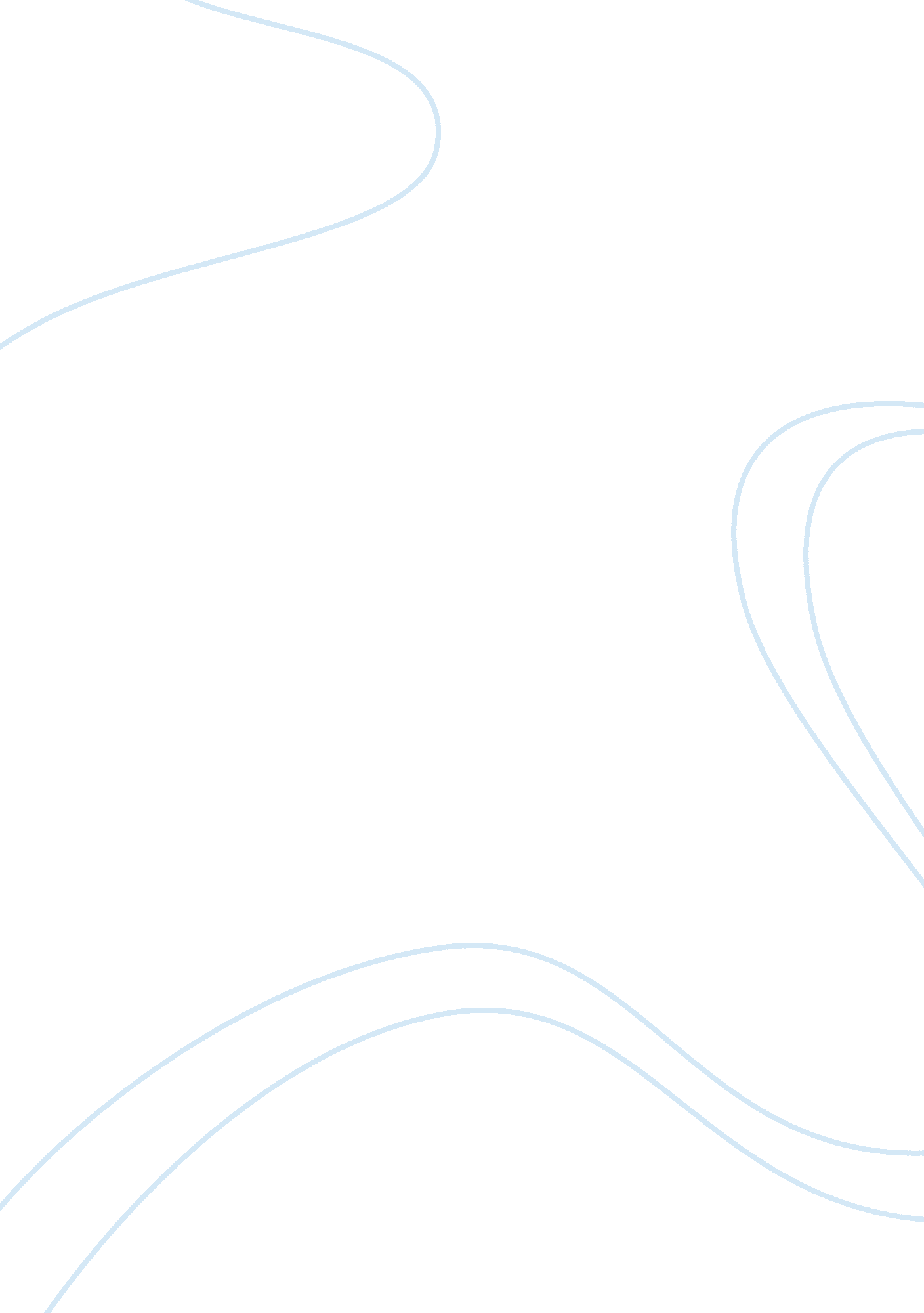 American historical associationHistory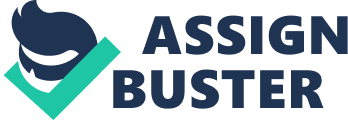 ﻿The American Historical Association holds the notion that history in general is a process that goes on forever. The association holds that almost every person tries to understand their different past in a view of understanding its real meaning. History clearly explains the diversity that exists between human beings (Velasquez, 2014). From the historical explanation of things, it is possible for an individual to understand the differences existing on earth such as cultural practices and different ideas. The diversity of people makes them want to study history, as it would help them understand certain predicaments. 
History is mainly important to those individuals who want to find out the meaning of being humans. People who dwell with the history of the origin of human become more self aware as through it, individuals learn about the actions of individuals in the past. It is through the study of colonization that a person is able to understand completely what the European nations were doing in Africa (Velasquez, 2014). Events such as the Holocaust or Hiroshima bombing teaches a historian about the dangerous side of humans. 
It is vital for an individual who wants to develop the art of critical thinking to study history. This is cultivated by the detailed information and explanations provided in history. Individuals who found themselves in foreign places ought to study history to help them answers any questions that they may have. Some of the questions that they may have is the difference in color or accent (Velasquez, 2014). People in countries with different cultures would turn to history to help them understand the difference in the two cultural practices. 
Reference 
Velasquez, M. G. (2014). Philosophy: A text with readings. Boston, MA: Wadsworth/Cengage Learning. 